Report of the Lab Council of 21/01/2021*******************************************************************************************Agenda of the meeting1-	Life of the unit2-	Search3-	PAR 2021 Leesu4-	RAR 20205-	Back to UPEC strategic dialogue6-	ED SIE - Election of doctoral student representatives7-	Miscellaneous issues8-	Next lab adviceParticipants: by videoconferenceText means that an action is expected*******************************************************************************************Preamble __________________________________________________________________________________Thesis defencesPassedDenis Plec-Fürstenau defended his thesis on 18/12/20 (2 pm) entitled "Influence of hydrodynamics on phytoplankton behaviour in urban lakes through high-frequency measurements and 3D numerical modelling - Application to Lake Champs-sur-Marne (France) and Lake Pampulha (Brazil)", this thesis was under joint supervision with the Federal University of Minas Geiras.Youssoupha Tall defended his thesis on 16 January 2021, this thesis took place within the framework of the WASAF project (https://humbert19.wixsite.com/wasaf).Coming soonAli Hayek should defend the 28/01/2021 on "Environmental impact of climate change, a correlation with the hydrological cycle and concentration of pollution in the Litani region", this thesis was in co-tutelle with the Lebanese University.Nawja Sharaf is expected to defend her thesis in February on "Remote sensing and modelling to monitor, understand and manage cyanobacteria blooms in lakes and reservoirs. Application to the Karaoun reservoir (Lebanon)", this thesis in co-direction with the Lebanese CNRS.ComUE Université Paris-EstUnit Life ___________________________________________________________________________________Health crisis - new instructions due to curfew between 6 p.m. and 6 a.m.For both establishments, the same documents are offered, i.e. the proof of business travel and the exemption certificate. The certificates were sent on 18/01/2021 to all those registered in the database.What to do. For those who have not received a certificate, simply contact Régis Moilleron (moilleron@u-pec.fr) so that he can draw it up.For telework, the rules differ very slightly between UPEC and ENPC without having a big impact on our activities. On the other hand, "the university buildings will have to be closed at 6 p.m. on all campuses, implying de facto a departure of staff from 5.30 p.m. [...]" ... Specific arrangements can be made.New arrivalsSince 04/01/2021, we have three new members:Bertille BONNAUD (Post-doc BRIQUE) - 21 months, Créteil Nacéra BONZON (Technical surface agent - UPEC)Cynthia CORROTO (Post-doc Life ADSORB) - 15 months, ChampsThis brings to 18 the number of arrivals since September 2020:Researcher : x2 (1 creation)BIATSS: x2Contractors: x3PhD students: x11Computer workstationsWith the numerous arrivals we have just experienced, it becomes necessary to carry out a new audit to:to know the state of our parkidentify the needs...Rachid Dris and Max Beaurepaire volunteered to carry out this work in Créteil and Champs respectively. The aim will be to make an inventory of all the PCs (fixed and portable) present in the offices and labs in order to eventually "clean up" and remove from the inventory all the computers that have become obsolete. It would be interesting to compare the result of this inventory with the one that would exist at the ISD in Champs.Orders were placed at the end of 2020: 5 CPUs and 4 laptops are concerned. The CPUs were taken over by UPEC's IT department to configure them.What to do. Régis Moilleron must organise a meeting with Rachid Dris and Max Beaurepaire to clarify the expectations of the audit and to send them the latest censuses existing in the lab.Budget - annual allocationIn Créteil, the 2021 allocation will amount to €32,427, €28,641 have already been opened at the Leesu financial centre (903R20 LEESU). This endowment is more important than in 2020 because among the criteria used to define the endowments of the research units (number of teacher-researchers (TEU), theses defended during the year (n-1) and research contracts hosted), our number of teacher-researchers has increased by one unit to reach now 13 TEU.This budget has been supplemented by the investment credits we received during the first call for tenders Investissement Recherche 2021, i.e.:29 888 € HT for a portable analyser5 971 € HT for a centrifuge9 850 € HT for a multi-parameter probeNB: a second Investment call for tenders should be scheduled in May. On this occasion, a reflection should focus on the integration of a recurrent demand for a few PCs with more muscular configurations dedicated to data processing or modelling activities.What to do. Begin to identify the needs on the basis of the expression sheet used during the first call. Applications should be sent to Françoise Lucas (lucas@u-pec.fr) so that they can be prioritised at a future Scientific Committee meeting.As for ENPC, no information has been provided on the amount of the 2021 grant.Financing of M2 - FST UPEC internshipsThanks to UPEC's recurrent grant, the Faculty of Science and Technology (FST) will be able to finance a few months' worth of internships for FST M2 students in its laboratories.According to the census carried out by Gilles Varrault, we welcome 10 M2 trainees, including 4 from UPEC training. Of these four students, two are financed from our own resources. The other two have been the subject of a request for 11 months' gratuity from the FST.Applications for courses level L3 - UPECThis year the number of students enrolled in L3 has reached record levels and we regularly receive requests for internships. We have also set up a file on Google drive for the following L3 students to apply (CV and cover letter):https://drive.google.com/drive/folders/1btQQ1_HLjL5Jifa5x18tpW-DvbUxYuql?usp=sharingAt the same time, it is necessary for us to identify our needs in terms of L3 trainees: expression form and distribution of these forms (via the lab's website and a Google drive accessible to students who wish to apply).What to do. Fill in the expression form, sent as an attachment with this report and then place it on this space: https://drive.google.com/drive/folders/1kC6OmRCNdJnSD1CZHs0Wx1Kmj2dwx5yw?usp=sharing3rd year internshipWe have been asked for a 3rd year internship which would take place from 8 to 12 February 2021: a favourable opinion will be given, it remains to be determined who could supervise it: several people can be involved in the follow-up of this trainee to show him different aspects of our activities.What to do. Identify who, on the Créteil site, could frame it.Autoclave training - UPECAutoclave training is planned by UPEC's Health and Safety Department, five people should follow it:BAGAGNAN SadiaBOZON NacéraRED JuliaOUDOT AndréaREBOAH PalomaWhat to do. Send the list to Damien Wallyn, FST Health and Safety Manager.Research ___________________________________________________________________________________7th OSU-EFLUVE Scientific Call 2021This call has been open since 17 January and closes on 4 February. The call for proposals relates to:federative search at the interfacesNB: as in 2020, priority will be given to projects that scientifically mobilise the instruments of the PRAMMICS platform for organic, mineral and biological analyses.Observation servicesEmerging observation servicesThe projects currently identified involving Leesu colleagues are:for observation systems already labelled :Lake CréteilObsoluOPURfor federative search at interfaces :a project on microplastics with iEES on their dynamics in plants: absorption capacities, intracellular localization, impact on cell metabolism, etc.AAP ADEME Thesis 2021 - research in ecologyThis call for projects concerns 50 doctoral grants in connection with one of the priorities:sustainable cities and territories o transport and mobilityvehicle objectmobility systems and organisation o territorial mobility planningcircular economysustainable energy (including hydrogen)forestry, agriculture and bio-economypollution (indoor and outdoor air, polluted sites) and impactsenergy, resources, environment and society (including behaviour, practices and lifestyles).Priority will be given to thesis projects exploring the field of digital technologies and their use in the service of ecological transition.This is 50% co-financing of the allowance. It has been confirmed by Françoise Prêteux in the Conseil des labos (CL) that the co-financing can be a ½ allocation from the École des ponts.The deadline for submitting applications is 31/03/2021.For more information: https://agirpourlatransition.ademe.fr/entreprises/dispositif-aide/20210105/aac-theses2021-17Call for tender Paris Region PhD 2021This call for projects concerns doctoral grants of up to €100,000 relating to the challenges of digital development for companies (IoT, artificial intelligence, blockchain, big data, robotics, etc.). Priority will be given to theses on the economic and societal challenges targeted by the Major Interest Areas (DIM). Please note that the PhD must be carried out by a higher education research institution and a structure from the socio-economic world established in Île-de-France.The deadline for submitting applications is 02/03/2021.For more information: https://www.iledefrance.fr/paris-region-phd-2021Project filesThe project leaders must imperatively send in the forms (in French and English) associated with their project according to the model in October 2017 (cf. Record of decision of the Lab Council of 12 October 2017). Any project that has not returned its form will no longer be highlighted during the laboratory's presentations. Since 2017, only about fifteen forms have been returned for nearly forty contracts...The models will be transmitted with the support and the RC of the Lab Council.PAR LeesuAttention, the date of the RAP has been moved to 24/02/21 at 2.30 pm.What to do. Régis Moilleron will inform Simon Gilbert of the change of date to ensure his presence.The programme decided at the Lab Council on 17 December was clarified and the titles of three out of the four presentations were transmitted:MOCOPEE - action MO (GV) - Organic matter in aquatic environments and waste waterPLASTICS - Microplastics - Macroplastics: two looks, one challenge (RD or BT)Remote sensing (BVL) - Satellite remote sensing and issues of monitoring and management of urban aquatic environmentsThere remains the presentation of OPUR for which the title is not yet known.What to do. Marie-Christine Gromaire and Martin Seidl transmit the title of their presentation.The two vital actions to prepare the first part of the RAP (Assessment of the year 2020 and prospects for 2021), have only received a relative response from the members of the laboratory, namely the return of the activity sheets and the updating of the HAL portals. It is no longer possible to work under these conditions.The activity sheets should have been uploaded on 17 January on the Google drive created for this purpose:https://drive.google.com/drive/folders/1EJrTqOY0yxBDn3XXVOrUzRcs8L8B17M8?usp=sharing.These sheets enable us to collect all the information relating to the lab's activities. In their absence, it is difficult or even impossible (because the HAL portal is not up to date) to access information on your communications, your interventions in the media, etc. to draw up an exhaustive assessment of our activities.This information also serves as the basis for the unit self-assessment report to be produced during the evaluation of units by Hcéres1 . The next evaluation campaign for wave D will take place during the academic years 2023-2024 (postponement of one year from the initial date). Indeed, as indicated by Hcéres on 8 January 2021, "Faced with an exceptional and particularly trying context, Hcéres, the DGESIP and the DGRI wished to take into account the concerns and expectations of the different actors of wave C. Thus, in a joint letter dated 6 January 2021, they announced their decision to postpone all wave C evaluations by one year, with the same postponement being applied to the start of establishment contracts and accreditations.Thus for wave C :The evaluations will take place over the academic year 2022-2023 ;the contracts of the institutions will start on 1 January 2024 and the new accreditations at the start of the 2024 academic year.“RAR 2020As with the RAP, the collection of information for the RAR has not been more successful: no comment.We had to transmit for CL n°114 of 27/01/2021 to the Research Department of the École des ponts elements on:Researcher's word - 2000 characters3 questions to a doctoral student - 1200 charactersFlagship project(s) - 1100 charactersHighlights - 300 charactersIt was confirmed that Francesco Piccioni would be the proposed PhD student for the 3 questions to a PhD student.Back to UPEC strategic dialogueOn 13 January 2021 at 2 p.m. the strategic dialogue between Leesu (represented by its Steering Committee) and the UPEC management team represented by:Simon Gilbert - VP ResearchClaire Hancock - VP in charge of doctoral policyAnna Goychman - Director of DRVLionel Casterman - Head of the Structuring and Scientific Strategy Division (DRV)All the topics on the agenda were discussed (see the ppt support from the Lab Council).The status of Leesu is now that of a research team (ER), the DRV must send us the new unit number. As a result, Leesu's RNSR2 form (200920634U: LEESU) has been revised:https://appliweb.dgri.education.fr/rnsr/PresenteStruct.jsp?numNatStruct=200920634U&PUBLIC=OKIf the need for modifications arises, the RVD will take care of it after informing the DR.What to do. If you note any need for modifications, send them to leesu.direction@liste.enpc.fr, subject: Leesu - RNSR formED SIE _____________________________________________________________________________________ED CouncilWith the return of the doctorate to ComUE institutions, doctoral schools must submit the composition of their board for validation by the institutions. The management of ED SIE has submitted its proposal for a new composition.Election of doctoral student representativesThe ED Council consists of five doctoral student representatives, the deadline for applications is 22 January 2021. A call for Leesu applications has been issued to doctoral students.Miscellaneous issues _________________________________________________________________________Scientific seminarOn 25/01/2021, the 3rd OSU EFluve - IMRB scientific seminar will be held: "When environmental sciences meet health sciences".On this occasion, Émilie Caupos and Julien Le Roux will give a talk with Aline Gratien du Lisa. Solicitation of the Technical Unit (TC)Martin Seidl wondered about the procedure for applying for Leesu's TC. He was reminded of the procedure given to doctoral students at the Café des Sciences on 8 January 2021. When a need is identified and clearly spelled out :Validation with your thesis directorExpression of need to Emilie Caupos (EC) or Mohamed Saad (MoS)Designation by EC or MoS of a TC memberPlanning with designated TC memberThis procedure will be amended to meet the expectations of the project managers, in particular the finalisation of the requirements form.Communication in EnglishMax Beaurepaire asked that communications to all Leesu members be translated to facilitate the integration of non-French speaking members.Next Lab Council ___________________________________________________________________________Please note that the date of the next Lab Council has been changed.Friday 12 February afternoonThursday 18 March morningThursday 15 April morningTuesday 11 May morningFriday 11 June morningTuesday 13 July morningProvided that the latest information on the second half of the year does not disrupt these forecasts.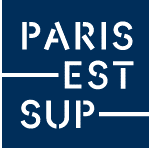 From now on, the ComUE Université Paris-Est is called Paris-Est Sup. This change of name is accompanied by a change of visual identity.